CARTA DE PATROCINIO Presentada la iniciativa de la “Ley prohibición a la comercialización, producción e importación del plástico”, a cargo del equipo de estudiantes del Instituto Obispo Silva Lezaeta de Calama, Región de Antofagasta  del Torneo Delibera 2017, organizado por la Biblioteca del Congreso Nacional, manifiesto mi concordancia y adhesión a dicha iniciativa, ya que, es una materia que compete a gran cantidad de ciudadanos de nuestro país. Carolina Goic Boroevic Brindo mi apoyo, en virtud de que este tipo de instancias son una excelente oportunidad para que los jóvenes puedan tener un acercamiento a las problemáticas de su entorno, permitiendo una sólida formación ciudadana. Atentamente, 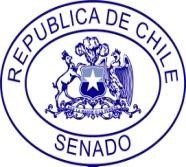 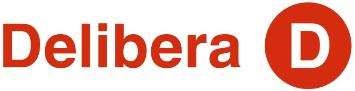 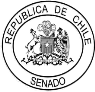 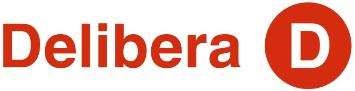 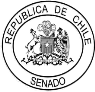 CAROLINA GOIC  BOROEVIC 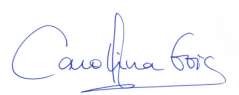 Senador de la República de Chile Valparaíso, 12 de Junio de 2017. 1 